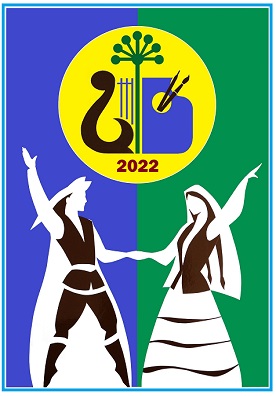 Отчетный концерт Детской школы искусствимени Камиля Рахимова         27 мая во Дворце культуры Бурзянского района состоялся отчетный концерт Детской школы искусств  имени Камиля Рахимова  за 2021-2022 учебный год.
         Коллектив преподавателей и учащихся с огромной ответственностью подошел к главному событию года. Ярким калейдоскопом сменяли друг друга концертные номера, программа была отработана на одном дыхании.
         Коллективы в очередной раз подтвердили высокий уровень своего мастерства. Выступали: образцовый ансамбль кураистов «Аҡбуҙат» (руководитель Исангалин Я.Ш., Мухаметдинов З.Х. концертмейстер Ишдавлетова Л.А.),детский образцовый ансамбль танца «Осҡон» (руководитель  Даутова А.В.), детский  ансамбль народного танца «Йәшлек» (руководитель Найля Маратовна),духовой оркестр (руководитель Идель Зайнуллович). Солисты тоже покорили слушателей:-           пианисты Алтынбаева Амалия, Башаров Даут (преподаватель Ляйсян Айратовна), Валитова Салима, Галина Алиса, Маликова Гульзифа, Юлчурина Гузелия, Шамигулова Фаниля (преподаватель Роза Галиулловна),-           вокалисты Ишмуратов Аман, Шайхутдинова  Виолетта (преподаватель Булат Гранитович, концертмейстер Ляйсян Айратовна),-           кураисты Хасанов Ансар, Киньябаев Динислам (преподаватель Ямиль Шарифович), Баймухаметов Динислам,Ишкинин Иштуган, Ахметов Ильнар, Абдуллин Руслан, Хисматуллин Динар, ТРИО  Мусин Идель, Вагапов Айтуган, Кагарманов Эмиль (преподаватель Зайнулла Хатмуллович),-           гитаристы Арыслангужина Рузалина, Шамигулова Ильзида, - флейтист  Гадельшин Ильмир (преподаватель Гузель Миндигалиевна) -           баянисты Тулыбаева Алсу, Мусин Идель,Тукбаева Ильсия, Фазылов Даян, Тулибаев Эмиль (преподаватель Айгуль Зиннуровна)       В фойе дворца культуры оформлена расширенная выставка работ учащихся класса изобразительного искусства, в которой были представлены лучшие работы, выполненные в разных техниках (преподаватели Тансылу Каримовна и Рамиль Каримович).       Концерт прошел буквально на одном дыхании. Публика очень тепло встречала каждое выступление. Ведущие вечера – преподаватель, заместитель директора по УВР  Ляйсян Айратовна Ишдавлетова и преподаватель Айгуль Зиннуровна Валитова.         На отчетном концерте коллектив Детской школы искусств  им. Камиля Рахимова еще раз подтвердил свое мастерство, профессионализм педагогов, одаренность их талантливых учеников. Надеемся, что в следующем учебном году коллектив школы порадует новыми творческими успехами и достижениями.   Поздравляем выпускников 2022 года!!! Пусть успехом заканчиваются все ваши начинания!  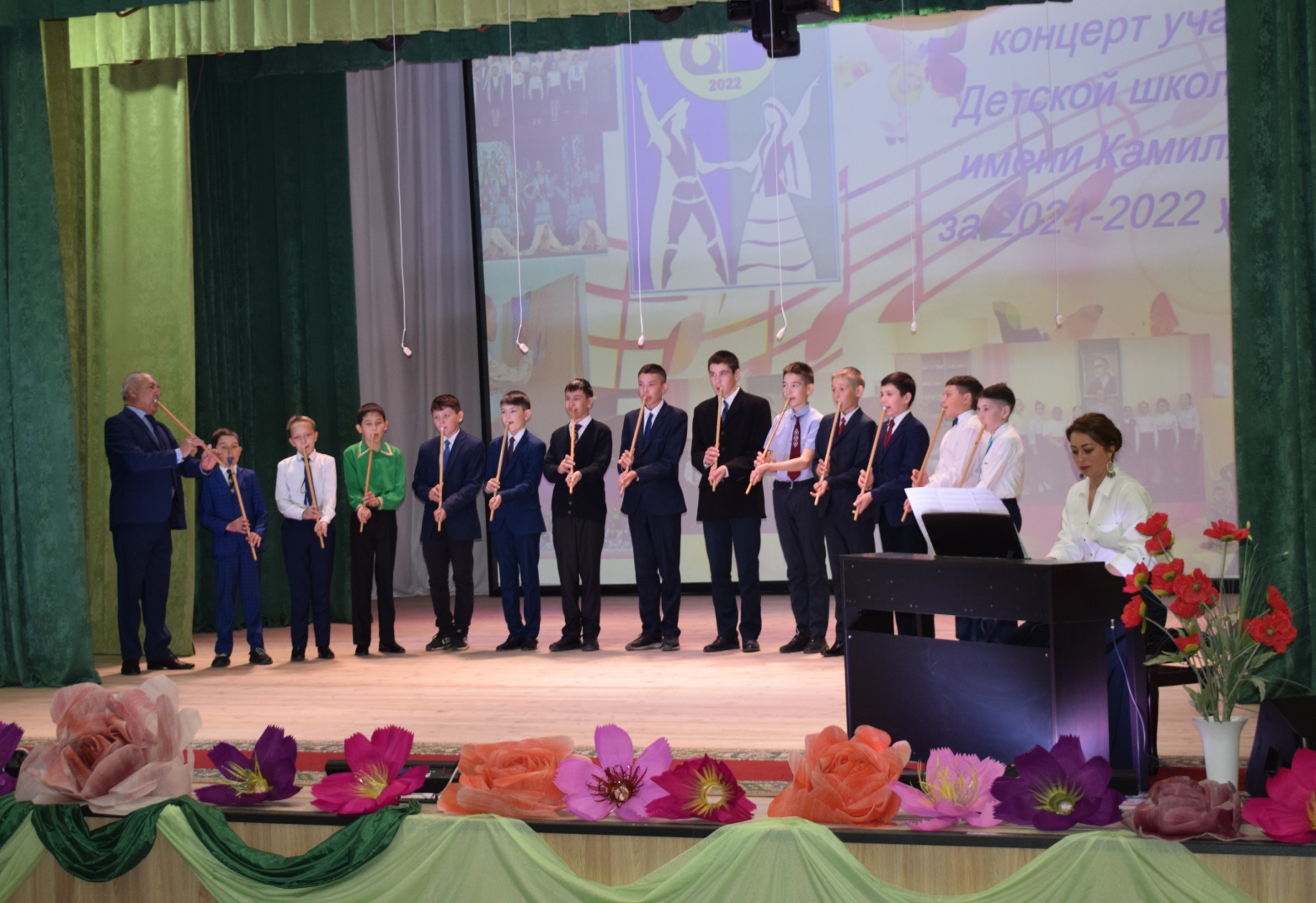 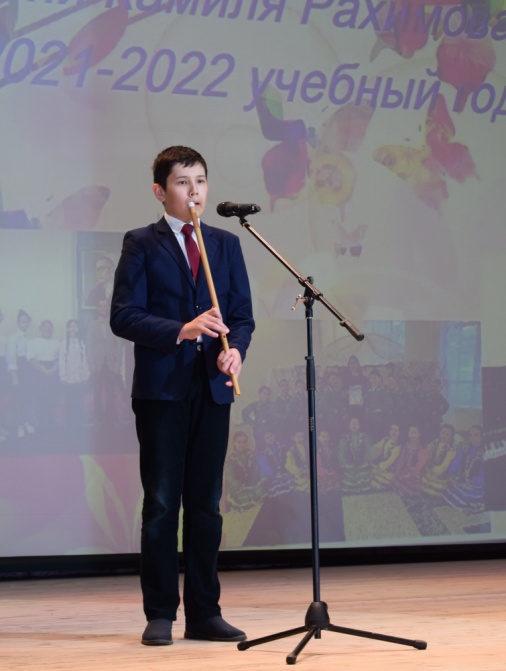 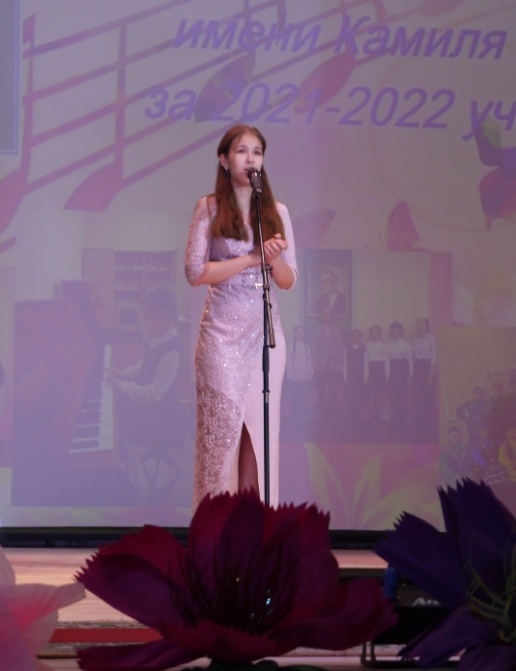 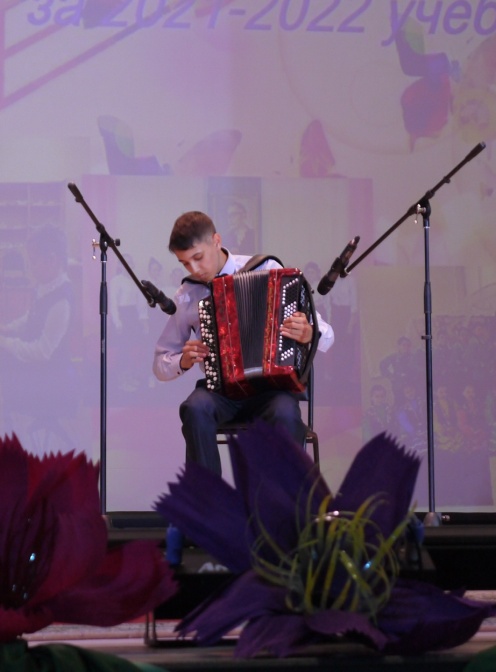 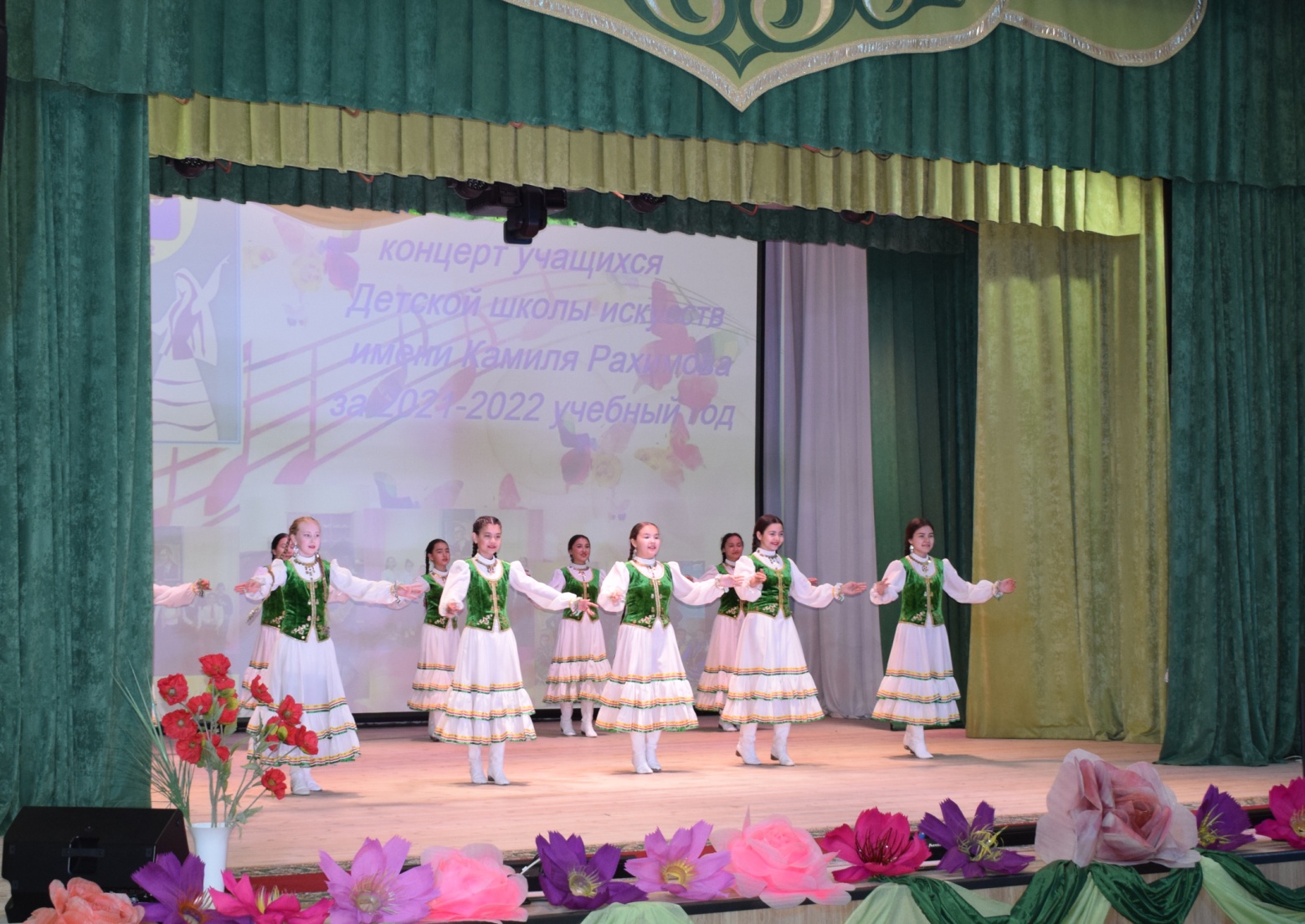 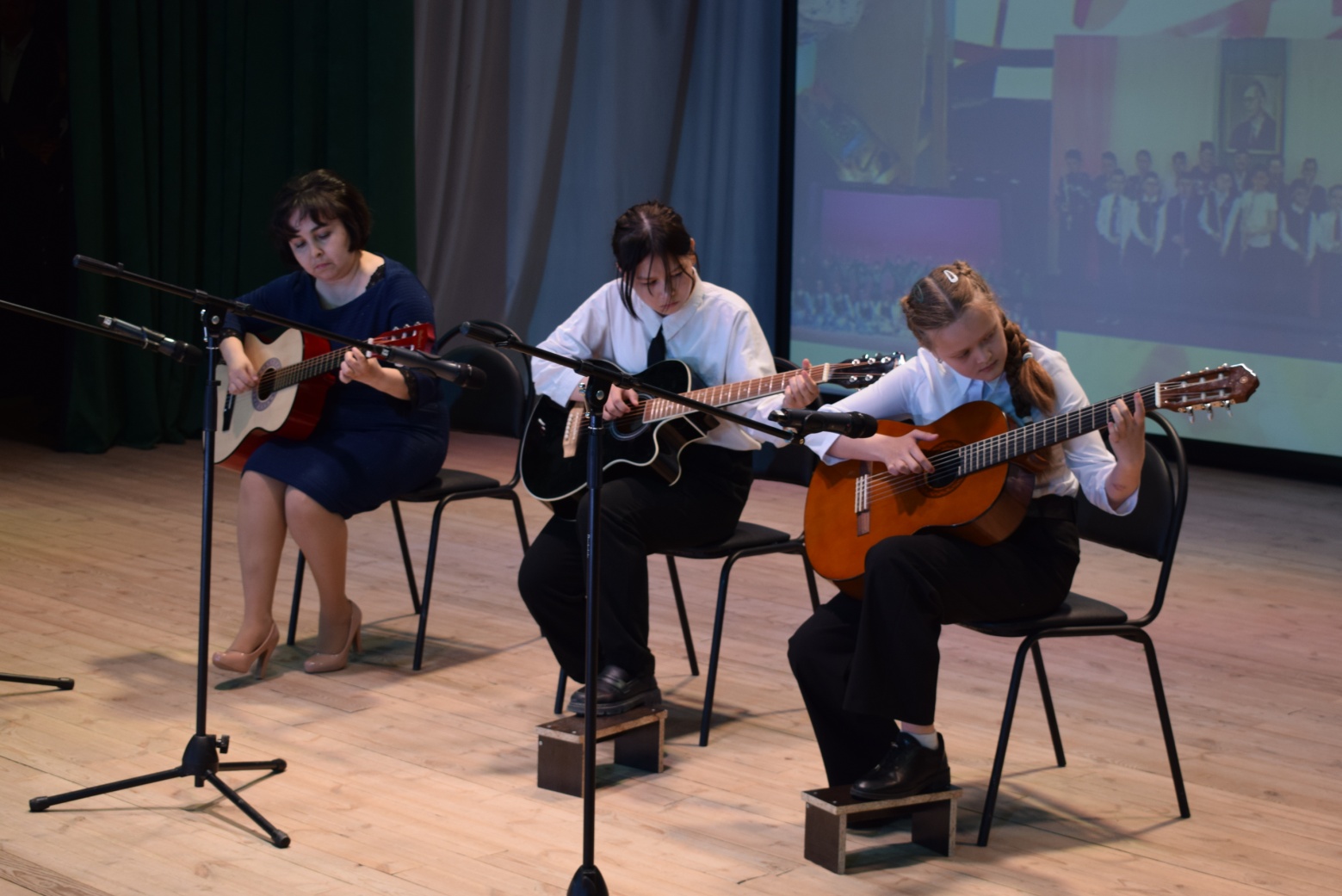 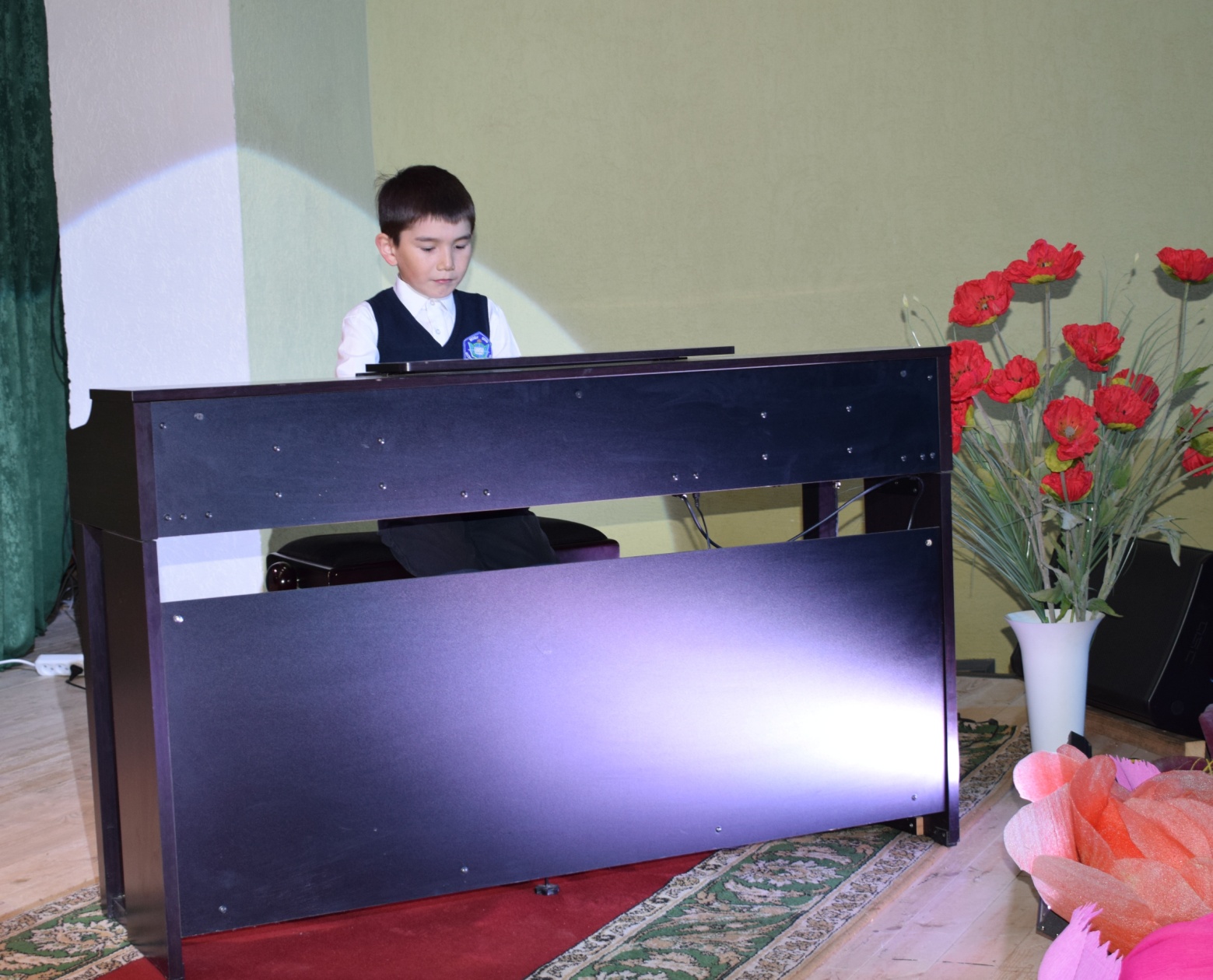 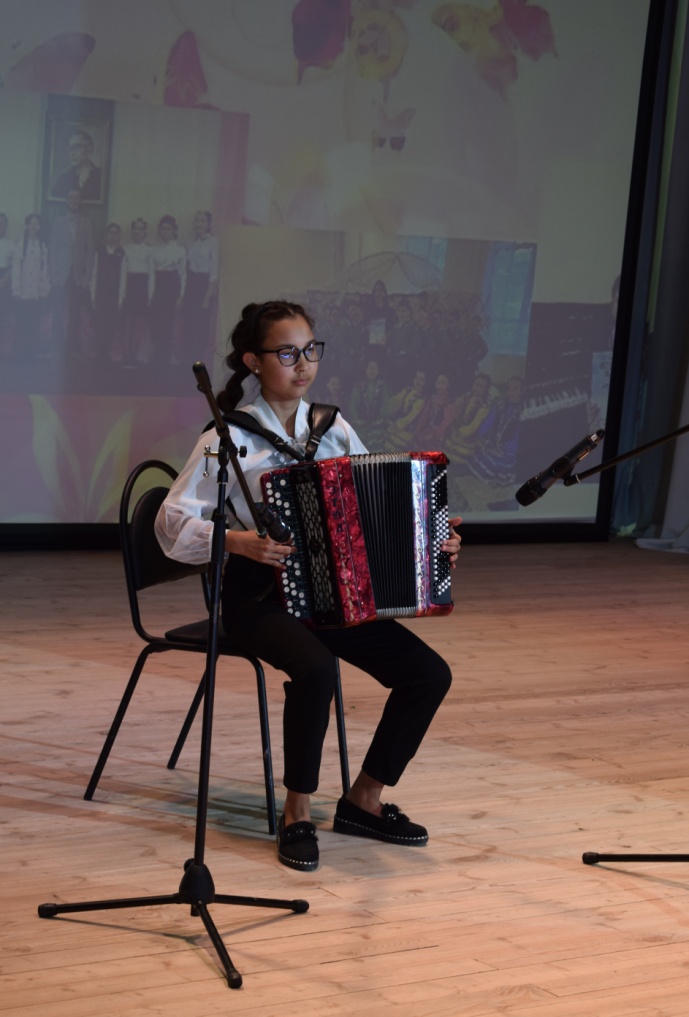 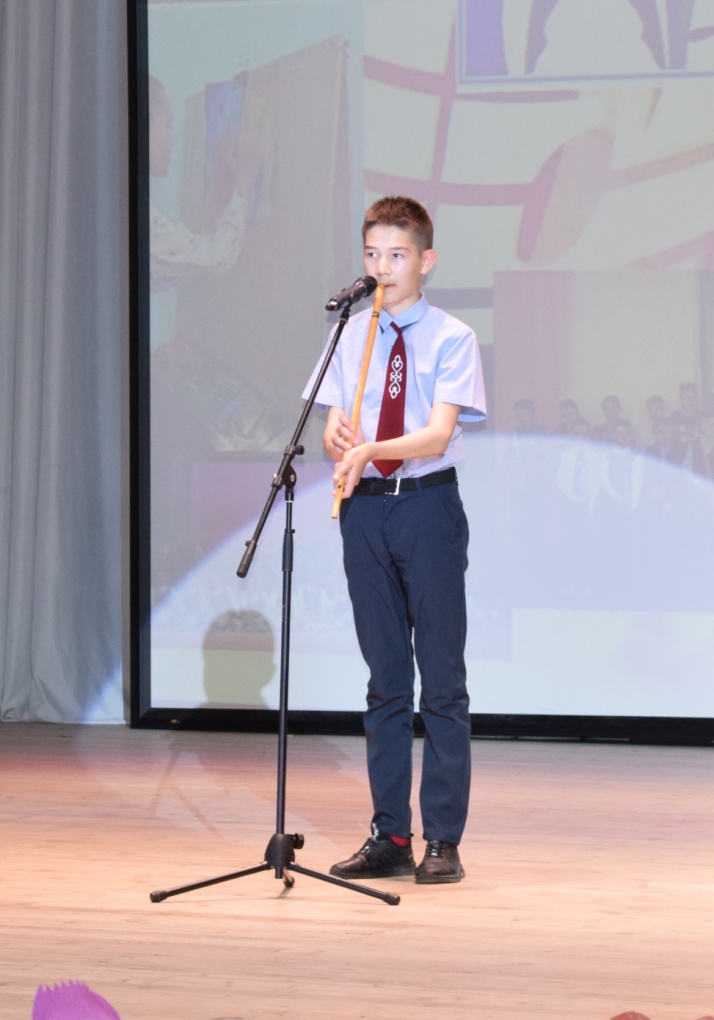 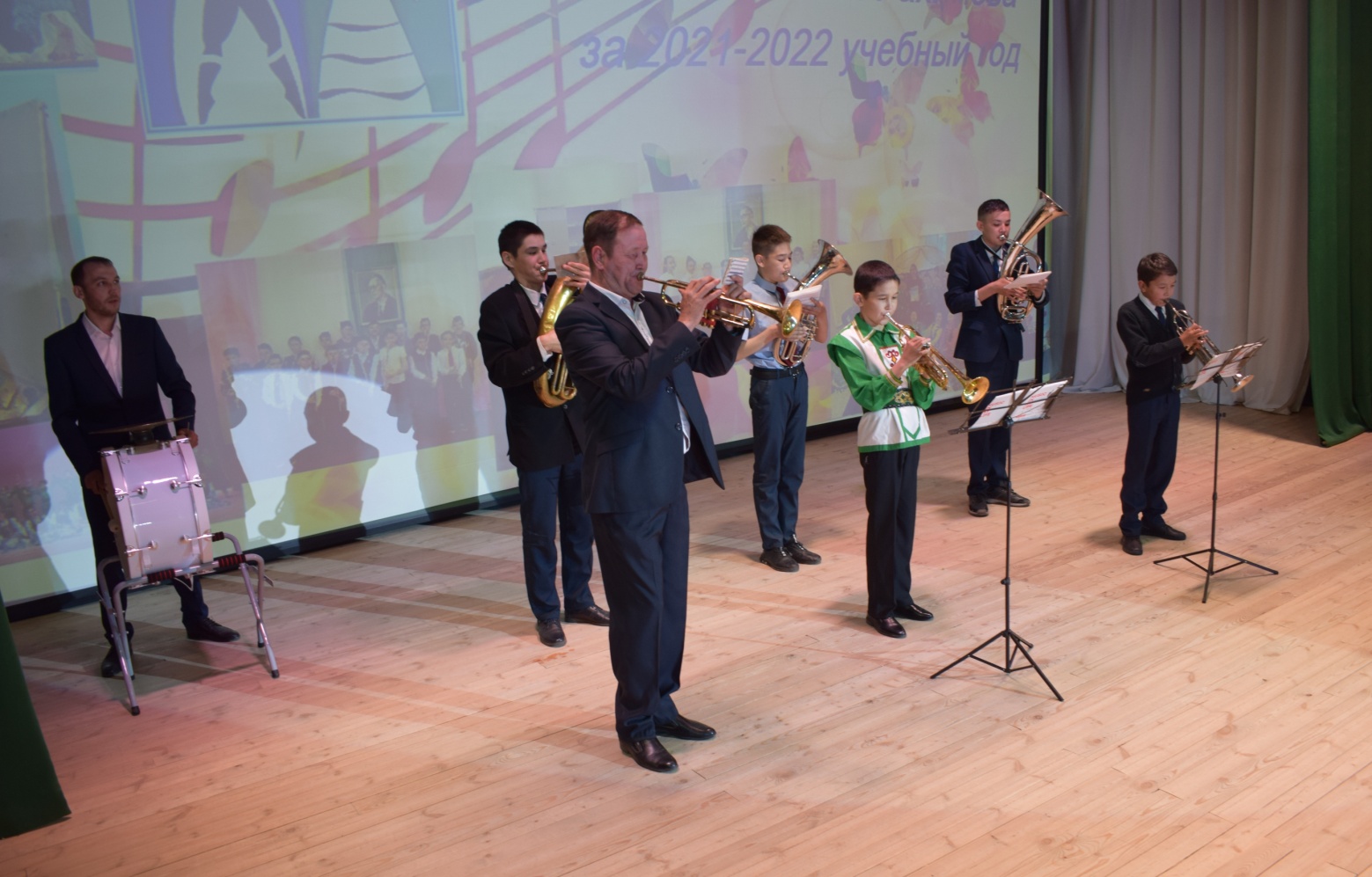 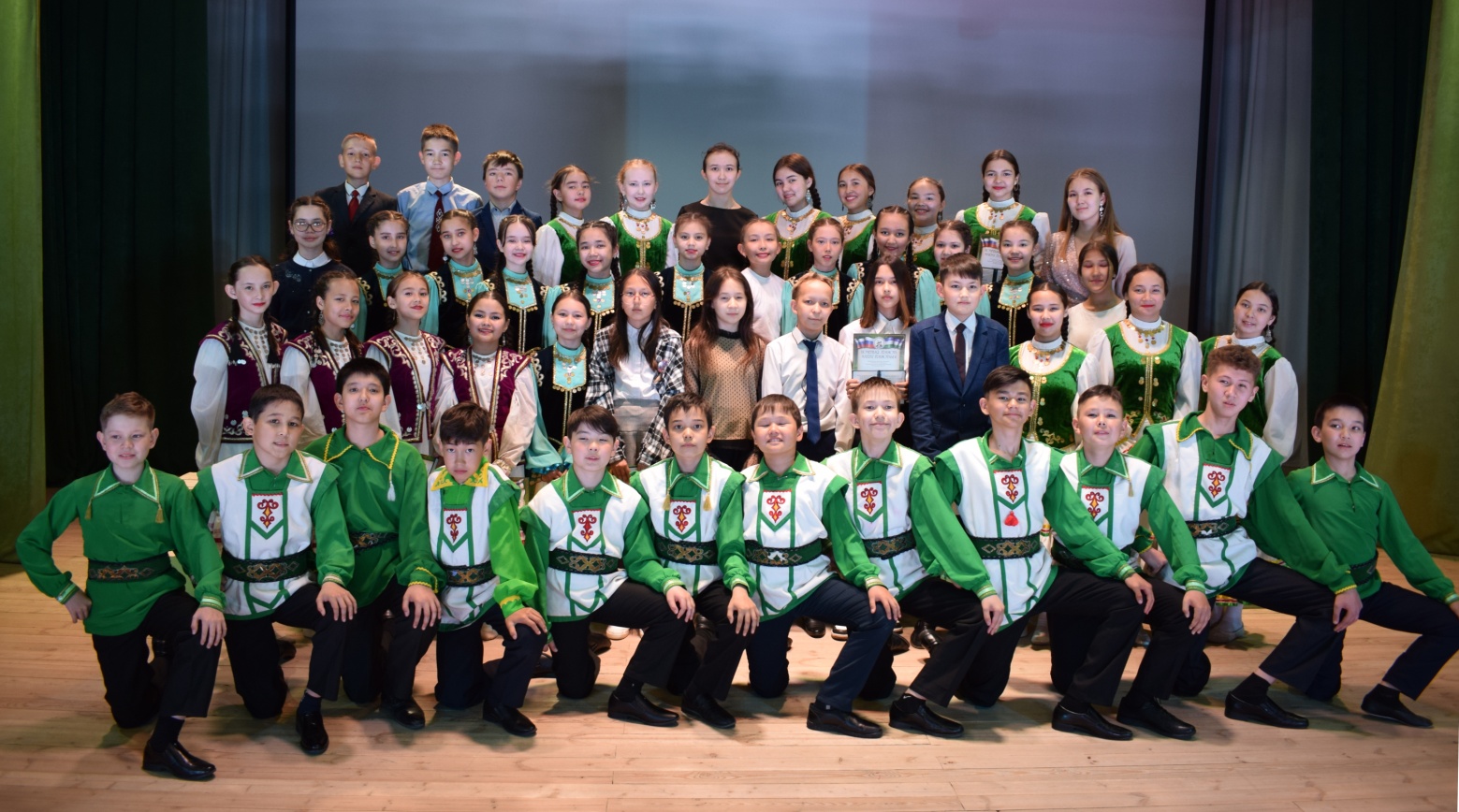 